Инструкционная карта                 «Этапы подготовки соломы для выполнения аппликации».Сбор крепких, толстых стеблей соломы.Разделка стеблей (удаление коленец).Укладка соломы в металлическую посуду с водой . (Чтобы стебли не всплывали—их нужно прижать грузом.)Варка соломы на медленном огне после закипания 10 минут.Остывшая солома вынимается и выкладывается на подготовленную для этого бумагу ( чтобы стекла вода ).Разрезание соломинок вдоль одной стороны острым ножом или маленькими ножницами, введя острый конец внутрь соломинки и ведя лезвием снизу вверх.Разглаживание каждого стебля с внутренней стороны на бумаге, горячим утюгом, так чтобы получилась ровная, блестящая соломенная лентаВид соломы до и после обработки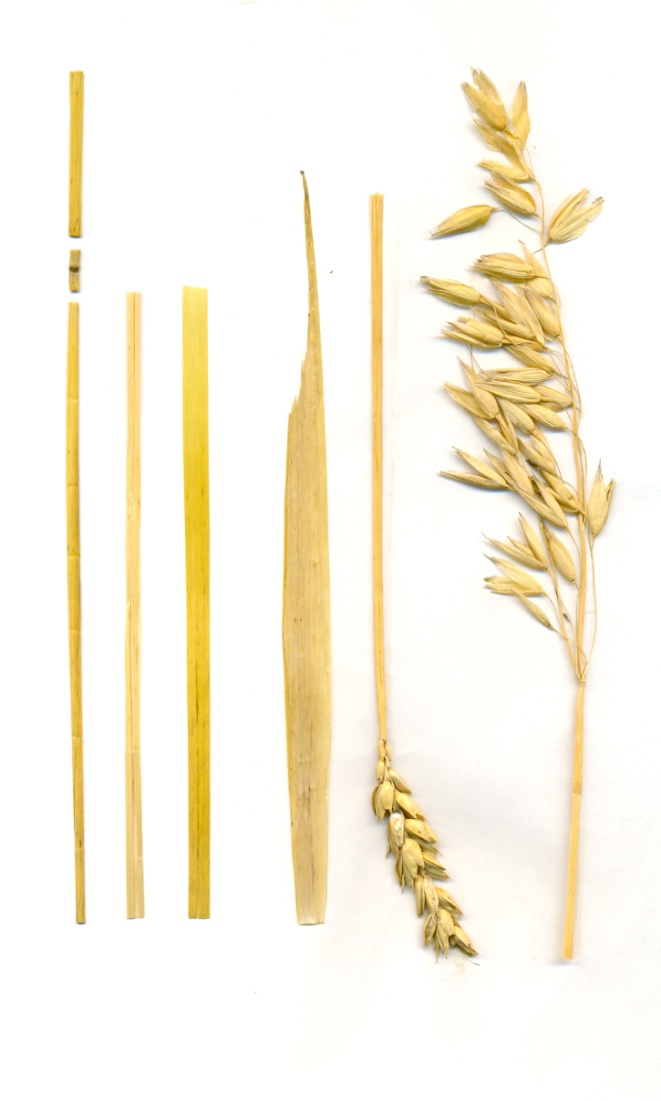 Чертёж «Геометрические фигуры для аппликации»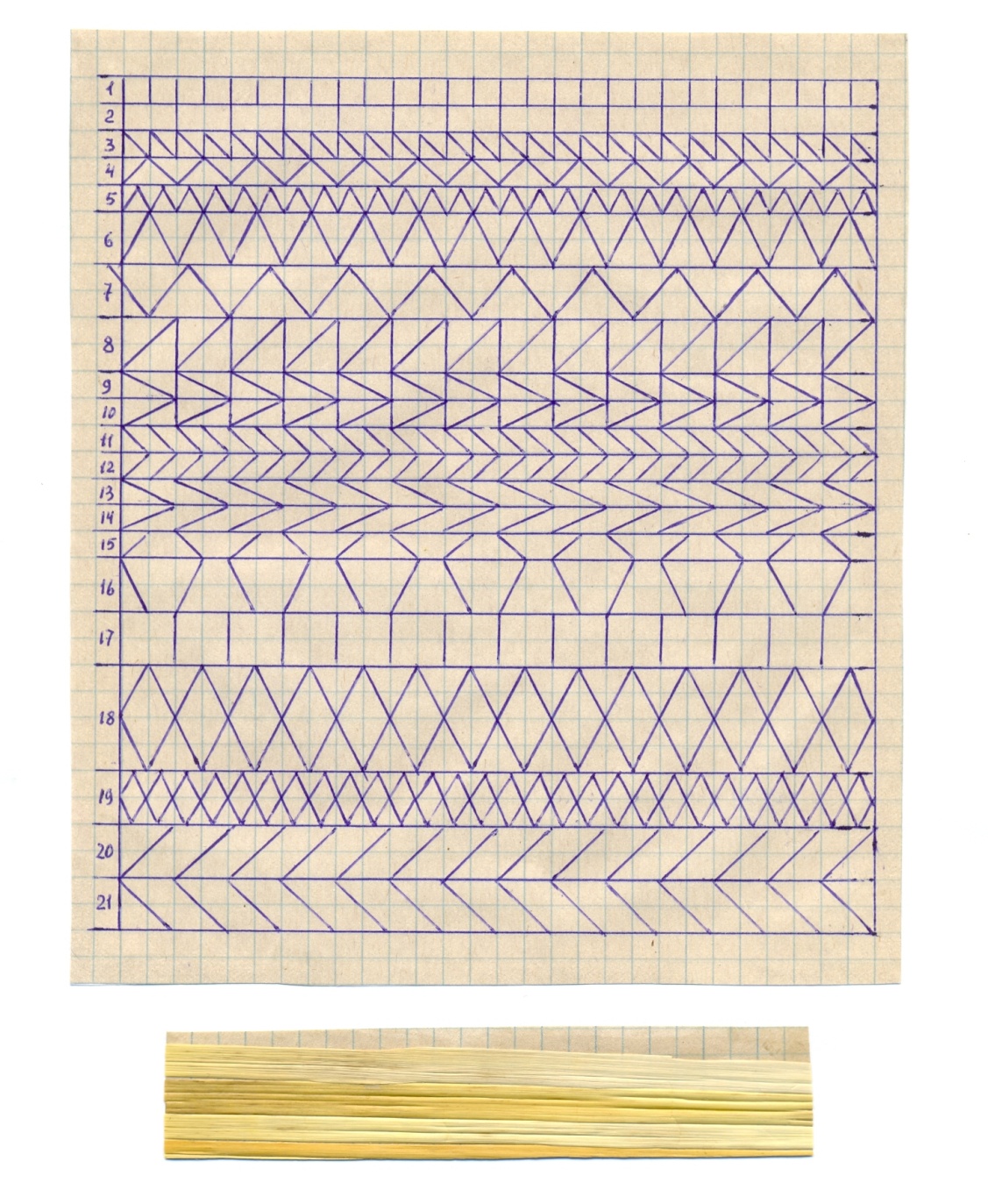 Нарезание геометрических фигур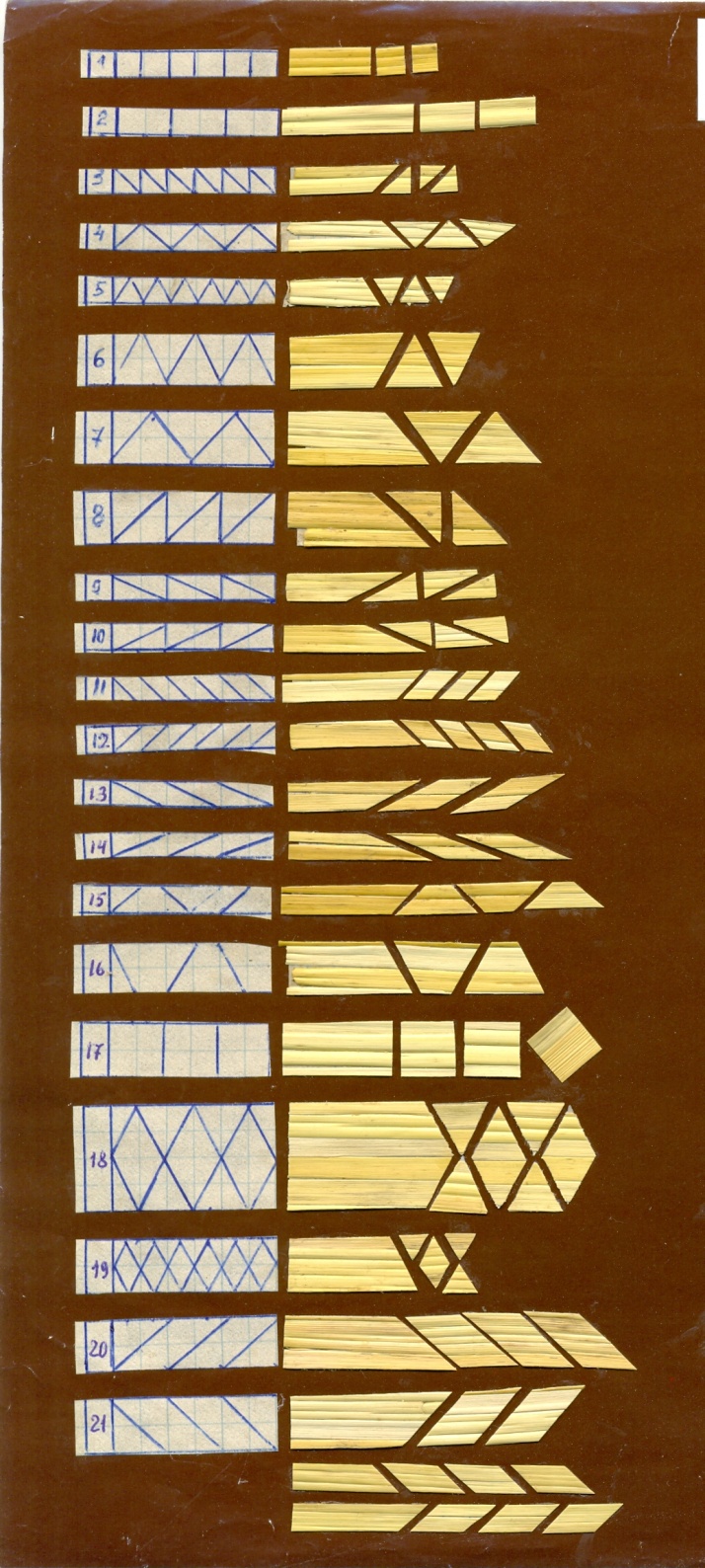 Организация рабочего места для выполнения аппликации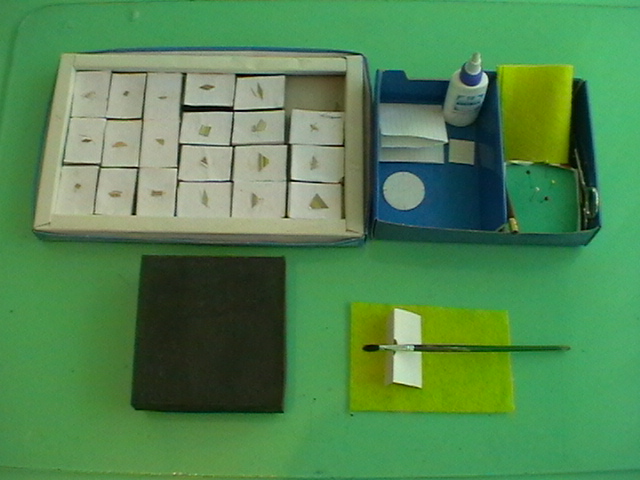 Композиционные схемы построения орнамента в квадрате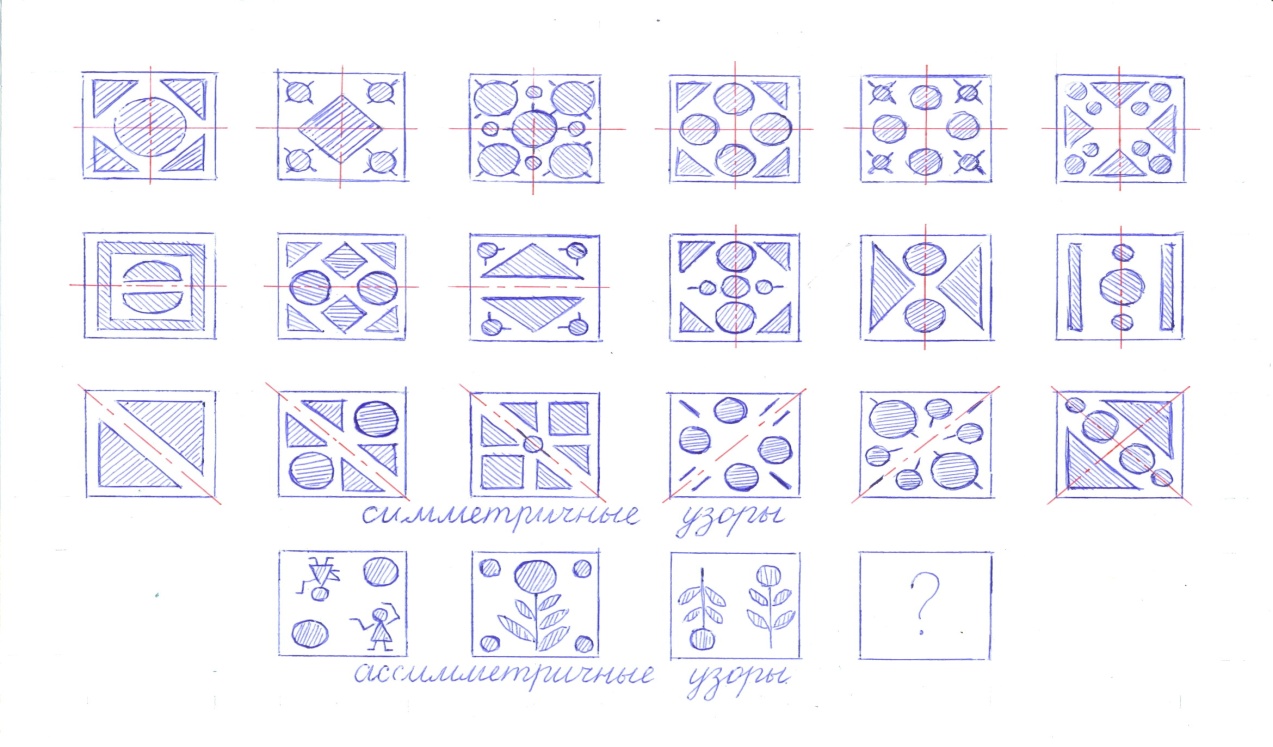 Работа с шаблономПредложенные шаблоны сгибаются по линиям при помощи иголки и линейки (как и в дальнейшем выкройка изделия).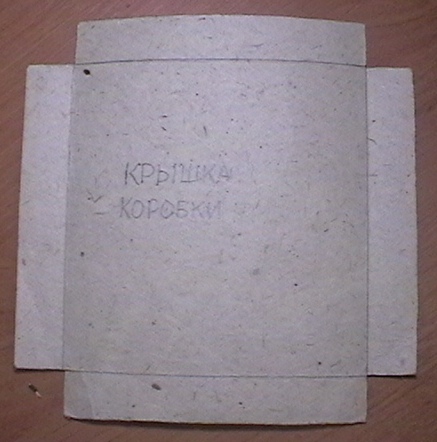 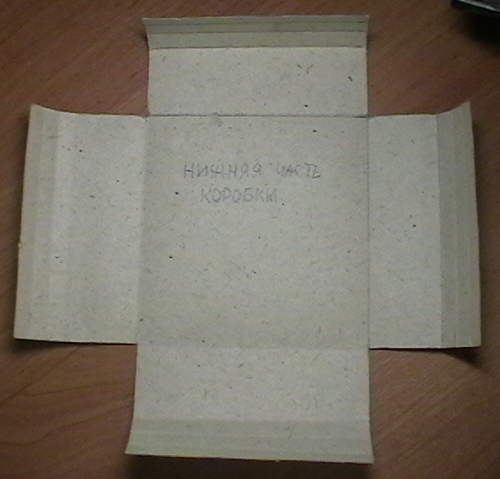 Чтобы коробки в совокупности (на выставке) смотрелись лучше, можно выполнить их разными по высоте. Для этого следует края шаблона, предназначенного для нижней части коробки сгибать на нужном уровне.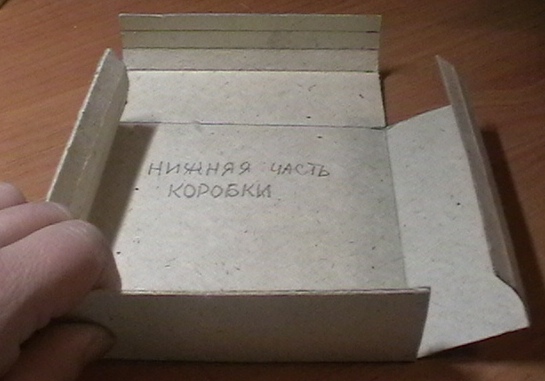 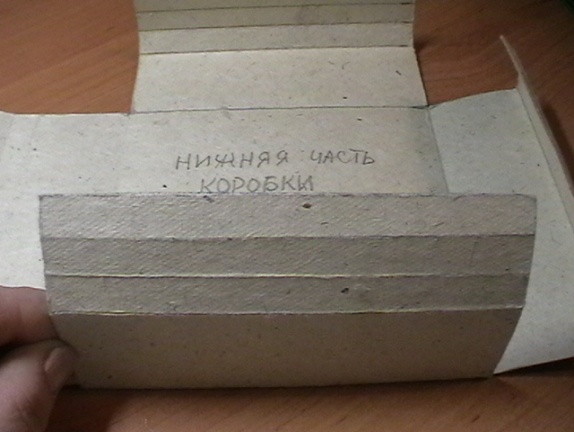 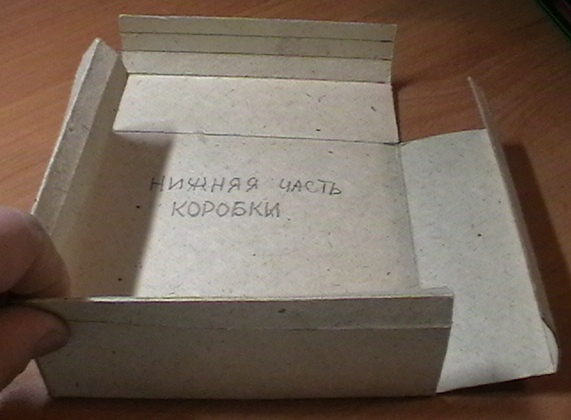 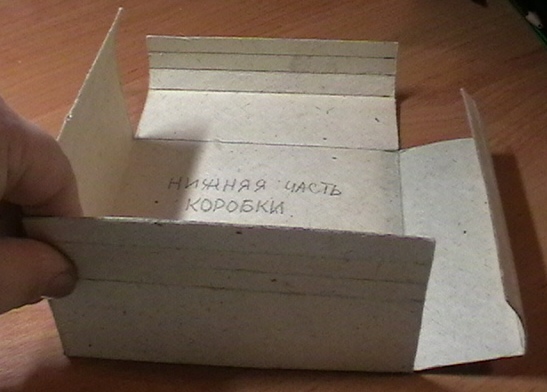 Обведя шаблон , дорисовываются клапаны для склеивания коробки.Склеивается изделие клапанами внутрь.Если использован не цветной и не бархатный картон, то лучше его раскрасить тушью.